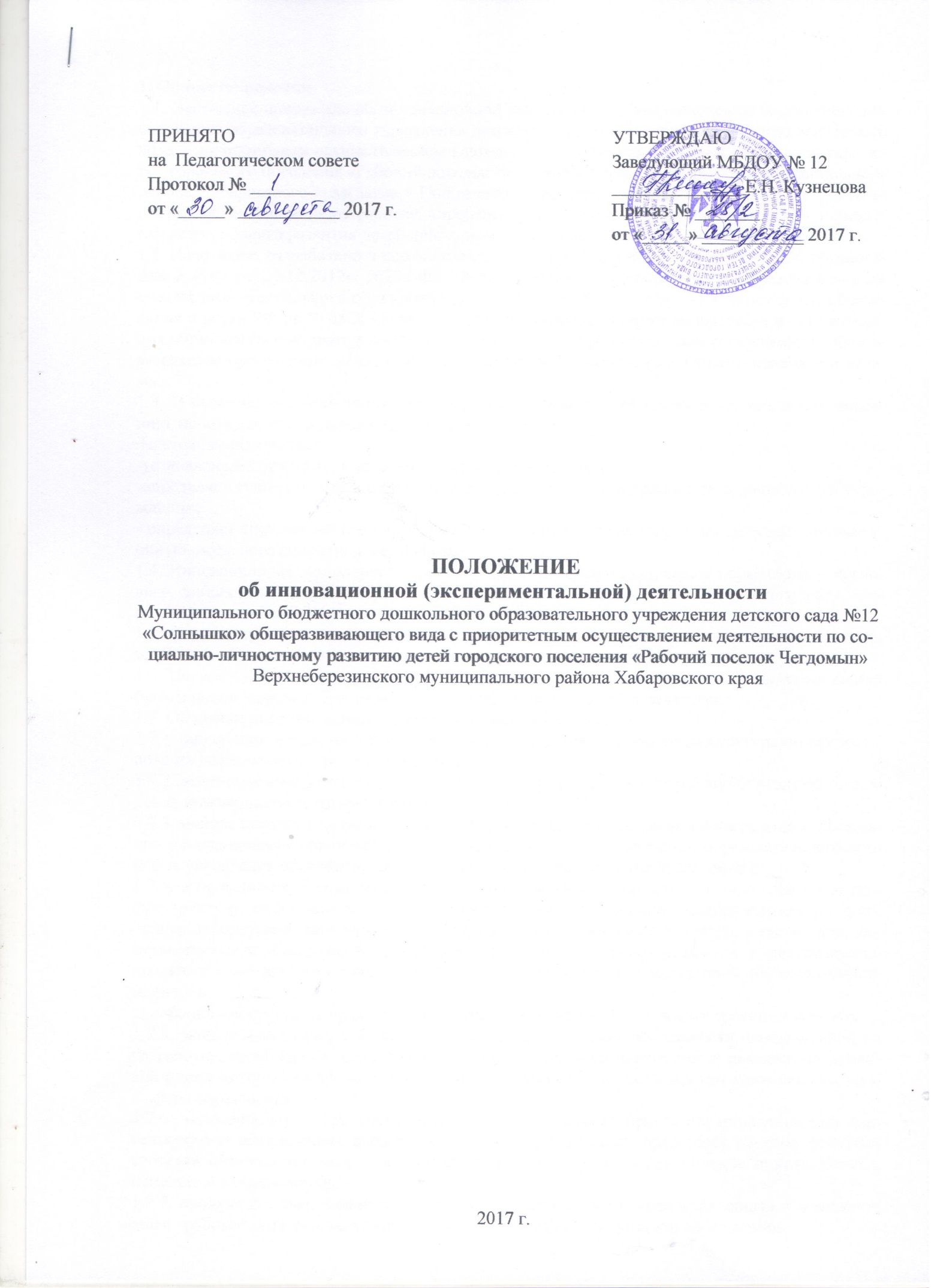 1. Общие положения  1.1. Настоящее положение об инновационной деятельности Муниципального бюджетного дошкольного образовательного учреждения детского сада №12 «Солнышко» общеразвивающего вида с приоритетным осуществлением деятельности по социально-личностному развитию детей городского поселения «Рабочий поселок Чегдомын» Верхнеберезинского муниципального района Хабаровского края (далее – Положение) определяет порядок инновационной  деятельности, направленной на разработку, апробацию и внедрение новых образовательных технологий всестороннего развития детей дошкольного возраста  1.2. Положение разработано в соответствии с Законом Российской Федерации «Об образовании в РФ» от 29.12.2012г. №273-ФЗ, Федеральными государственными образовательными стандартами дошкольного образования от 17.10.2013г. №1155, приказа Министерства образования и науки РФ от 30.08.2013. №1014 «Об утверждении порядка организации и осуществления образовательной деятельности по основным общеобразовательным программам – образовательным программам дошкольного образования» и иными нормативными правовыми актами.  1.3. В качестве инновационной деятельности понимается деятельность по созданию, освоению, использованию и распространению новшеств. Настоящее положение:  -устанавливает признаки и виды инновационной деятельности;  -определяет сущность, содержание, задачи инновационной деятельности в дошкольном учреждении; - определяет систему начисления надбавки к заработной плате педагогов, ведущих инновационную, исследовательскую деятельность. 1.4. Инновационная деятельность ориентирована на совершенствование нормативно – правового, финансово – экономического, организационного, материально – технического и кадрового обеспечения МБДОУ №12 (далее – ДОУ).  1.5. Положение об инновационной деятельности принимается педагогическими работниками ДОУ и утверждается руководителем.  1.6. Не допускается реализация в МБДОУ инновационных проектов, в ходе которых может быть нанесен моральный и физический ущерб здоровью детей и педагогов.  1.7. Основные понятия, используемые в настоящем Положении:  1.7.1. инновация – нововведение, влияющее на образование как социокультурную ценность, область деятельности, процесс и результат;  1.7.2. инновационная деятельность – действия, направленные на разработку и (или) осуществление инновационных изменений в образовании;  1.7.3. инновационная площадка – если основным содержанием является внедрение и реализация инновационных образовательных программ, моделей организации образовательного процесса, управления образовательным учреждением (образовательной системой);  1.7.4. инновационный комплекс - объединение, имеющее современную инновационную инфраструктуру, включающее группы образовательных учреждений, экспериментальных площадок, лабораторий, творческих коллективов педагогов и других структур, а так же лиц, занимающихся инновационной деятельностью по внедрению радикальных и ресурсоемких новшеств в соответствии с приоритетными направлениями государственной образовательной политики. апробация - проверка на практике, в реальных условиях теоретически построенных методов;  1.7.5. экспериментальная деятельность – вид инновационной деятельности, направленной на разработку, апробацию и внедрение новых образовательных институтов и механизмов, правовой режим которых ко времени проведения эксперимента не урегулирован законодательством в сфере образования;  1.7.6. инновационный образовательный проект (программа), программа инновационной деятельности – оформленная в соответствии с установленными правилами система действий субъекта образования, направленных на разработку и (или) осуществление инновационных изменений в образовании;  1.7.7. продукт инновационной образовательной деятельности – представленный в соответствии с требованиями результат инновационной деятельности субъекта образования.  2. Цели инновационной деятельности в ОУ 2.1. Обеспечить апробацию, подготовку и внедрение вариативных форм организации образовательного процесса в соответствии с ФГОС ДО, обеспечивающих реализацию целевой линии инновационных проектов, становление субъектности всех участников образовательного процесса на основе соблюдения их прав и обязанностей.    2.2.  Реализовать образовательную программу ДОУ. 3. Задачи инновационной деятельности3.1. Отработать в практике деятельности педагогов-инноваторов навыки инновационной, поисково-исследовательской деятельности.3.2. Апробировать вариативные формы организации образовательного процесса, способствующие развитию ДОУ в избранном направлении, а также по другим приоритетным направлениям государственной образовательной политики3.3. Систематизировать и обобщить опыт инновационной деятельности, внедрить в педагогическую практику ДОУ.4. Содержание инновационной деятельности4.1. Основными направлениями инновационной деятельности являются:а) разработка и опытная проверка образовательных технологий, форм, методов и средств обучения и воспитания, программно-методического обеспечения образовательного процесса; опытная проверка учебников, учебно-методических комплексов;б) разработка и апробация новых механизмов управления образованием, направленных на модернизацию управления образованием;в) создание и развитие сетевого взаимодействия образовательных учреждений и объединений образовательных организаций (ассоциаций, союзов и т.п.), направленных на совершенствование системы непрерывного образования и реализации модели образовательного сообщества;г) разработка и опытная проверка систем оценки качества образования, форм и процедур промежуточной аттестации обучающихся, систем адресного сопровождения и поддержки различных категорий воспитанников;д) апробация новых форм и средств обеспечения государственной и общественной поддержки программ развития образования;е) апробация новых направлений подготовки и переподготовки педагогических кадров, специализаций, а также современных образовательных услуг;ж) совершенствование учебно-методического, правового, финансово-экономического, кадрового обеспечения системы образования.з) экспериментальная деятельность по другим направлениям инновационных процессов в системе образования.4.2. Апробация вариативных форм обучения.4.3. Разработка дидактических, контрольно-диагностических материалов по информатизации образовательного процесса и изучению спроса н образовательные услуги ДО4.4. Диагностика результативности инновационной деятельности, отслеживание результатов.4.5. Проблемно-ориентированный анализ результатов инновации5. Организация деятельности5.1. В ДОУ утверждается состав Творческих групп педагогов и разрабатывается план инновационной деятельности в соответствии с тематической направленностью, имеющий следующую структуру:1. Обоснование актуальности инновации для ДОУ в части обеспечения целевой линии развития.2. Формулирование темы инновации.3. Определение объекта и предмета исследования.4. Формулирование цели, задач, гипотезы исследования.5. Выбор конкретных методов исследования.6. Сроки и этапы инновации, ответственные за конкретные мероприятия7. Критерии оценки ожидаемых результатов.                8. Прогнозирование:а) ожидаемых положительных итоговых и промежуточных результатов;                                                                 б) возможных потерь, негативных последствий;5.2. План работы на текущий год обсуждаются на заседании Педагогического совета ДОУ, утверждается приказом заведующего ДОУ.5.3. Результаты инновационной деятельности фиксируются и предоставляются по итогам учебного года, при завершении инновационной деятельности старшему воспитателю и обсуждаются на заседании Творческой группы педагогов, на Педагогическом совете ДОУ5.4. Результаты инновационной деятельности предоставляются в форме письменного анализа эффективности осуществляемой работы.6. Документация и отчетностьИнновационная деятельность предусматривает оформление документации:- программа реализации инновации;- план работы на текущий год;- продукты инновационной деятельности (календарно-тематические планы, дидактико-методические, контрольно-диагностические разработки, методические рекомендации и иное);- анализ эффективности осуществляемой работы, подтвержденный результатами замеров знаний, умений, навыков воспитанников.      Анализ эффективности инновационной деятельности представляются старшему воспитателю в конце учебного года (по необходимости в течение года) в виде отчета и приложений к нему.7. Распространение инновационного опыта осуществляется в следующих формах:7.1.1. Выступления на обучающих семинарах, методических совещаниях, Педагогических советах, РМО, семинарах, конференциях, публикациях и выступлениях в целях транслирования инновационного опыта по вопросам апробации инновации, обеспечивающей реализацию целевой линии развития ДОУ.7.1.2. Открытые занятия (мастер-классы, вебинары и т.п.), размещение материалов в сети Интернет7.1.3. Оказание консультативной помощи педагогам в процессе подготовки и внедрения инновации.8. Структура управление инновационной деятельностью8.1. По вопросам внедрения инноватики педагоги-инноваторы (участники и руководители Творческих групп) подчиняются старшему воспитателю ДОУ, который является координатором инновационной деятельности и осуществляет связь с районным информационно-методическим центром Верхнебуреинского района.9.Создание мотивационных условий для педагогов, работающих в инновационном режиме»9.1. Администрация ДОУ несет ответственность за материальное поощрение педагогов, активно участвующих в инновационной деятельности ДОУ.9.2 Педагогам, принимающим активное участие в работе учебно-методических сообществ (УМС), районных методических объединений (РМО), районных конференций, семинаров, творческих групп, и др. сообществ сферы образования предоставляется направление на различные проблемные конференции и семинары и престижные курсы переподготовки и повышения квалификации.